Архитектор (тип профессии: Человек  - художник. Тема_Строительство)Профессиограмма для детей к занятию «Новый город Царя Берендея»Признаки профессии и трудового процессаМесто работы, условия, профессиональные взаимодействияИнструменты и материалыУниформаТрудовые действияРезультат труда Задачи: придумывает внешний и внутренний вид зданий с прилегающей территорией, рисует эскизы, выполняет чертежи и расчеты конструкций, изготавливает мини- макет будущего здания/города. В проекте использует закон: красиво, удобно, прочно.Место работы: бюро, строительная площадка.Условия работы: в помещении и на воздухе.Совместная деятельность: инженер- строитель, дизайнер помещений, ландшафтный дизайнер, может работать самостоятельно.Инструменты- помощники: чертежная доска (кульман), линейки, ластик, калькулятор, компьютер, различные справочники. Материалы: бумага, картон, карандаши, линейки, угольники, цыркуль, клей, ножницы.Форма: не имеют, чаще деловой костюм в помещении, строительная каска на стройплощадкеТрудовые действия: работа связана с придумыванием полезных, красивых, новых зданий, требует творческого, нестандартного  мышления, широкого кругозора, художественного вкуса. Профессия относится к типу «Человек-художник»Результат труда:  профессия архитектора считается одной из престижных, хорошо оплачивается. Из рядового архитектора, благодаря заметным проектам, человек может превратиться в главного архитектора города, страны и стать мировой известностью на многие времена.Признаки профессии и трудового процессаМесто работы, условия, профессиональные взаимодействияИнструменты и материалыУниформаТрудовые действияРезультат труда Задачи: придумывает внешний и внутренний вид зданий с прилегающей территорией, рисует эскизы, выполняет чертежи и расчеты конструкций, изготавливает мини- макет будущего здания/города. В проекте использует закон: красиво, удобно, прочно.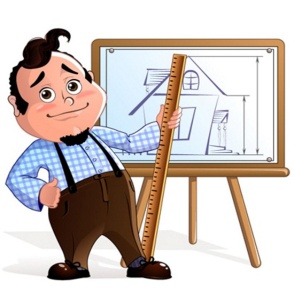 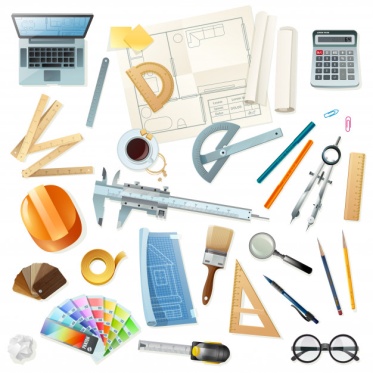 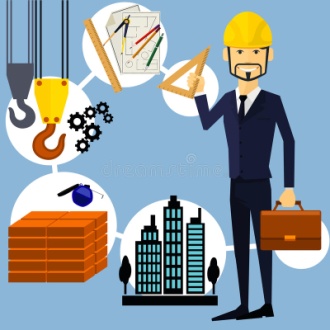 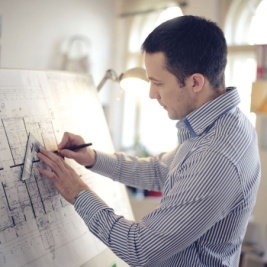 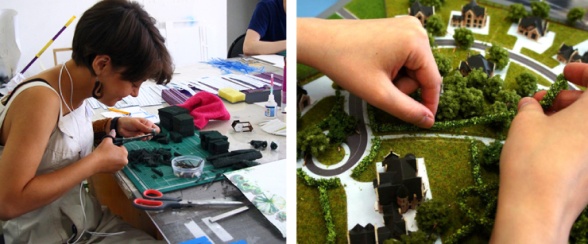 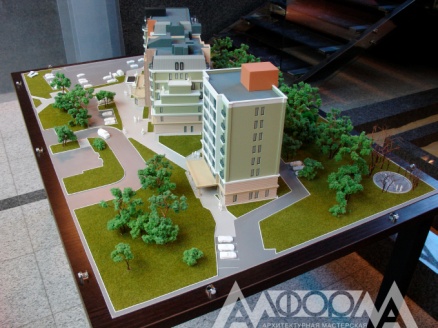 